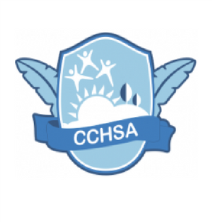 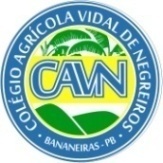 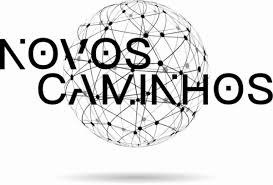 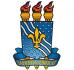 Ministério da EducaçãoSecretaria de Educação Profissional e TecnológicaColégio Agrícola Vidal de Negreiros - CCHSA/UFPBCampus III, s/n, Centro, Bananeiras PB, CEP 58220-000 - Fone: (83) 3367-5505EDITAL Nº 03/2020 INSTITUCIONAL DE EXTENSÃO GD/CAVN-CCHSA-UFPBANEXO XIV. FICHA DE INSCRIÇÃO E PONTUAÇÃO PARA ANÁLISE DE CURRÍCULOIdentificação do candidato APOIO ADMINISTRATIVO - CONTADORNome:CPF:Banco:Ag.:Conta:E-mail: Celular:(        )Função: APOIO ADMINISTRATIVO - CONTADORFunção: APOIO ADMINISTRATIVO - CONTADORFunção: APOIO ADMINISTRATIVO - CONTADORFunção: APOIO ADMINISTRATIVO - CONTADORFunção: APOIO ADMINISTRATIVO - CONTADORFunção: APOIO ADMINISTRATIVO - CONTADORDescriçãoPont.Pont. Máx.Pág. decompro-vaçãoPont.solicitadaPont.deferidaTítulo Acadêmico (conta apenas a maior titulação)Título Acadêmico (conta apenas a maior titulação)Título Acadêmico (conta apenas a maior titulação)Título Acadêmico (conta apenas a maior titulação)Título Acadêmico (conta apenas a maior titulação)Título Acadêmico (conta apenas a maior titulação)Especialização15 pontos25 pontosMestrado20 pontos25 pontosDoutorado25 pontos25 pontosExperiência na operacionalização dos sistemas do Governo Federal SIAFI e SIASG nos Programas do Bolsa Formação05 pontos/ano por atividade comprovada25 pontosExperiência na operacionalização dos sistemas do governo federal SIAFI e SIASG05 pontos/ano por atividade comprovada20 pontosExperiência na área administrativo-financeira05 pontos/ano por atividade comprovada15 pontosExperiência na operacionalização do Sistema de Concessão de Diárias e Passagens (SCDP)05 pontos/ano por atividade comprovada15 pontosTotal de pontos (máximo)Total de pontos (máximo)100 pontos